    LADYWELL    PRIMARY SCHOOL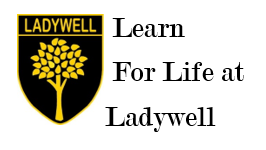            September 2023         NEWSLETTERLate comingAs you know, our school day starts at 8.55am. We have an increasing number of children arriving at school late every morning.I understand that sometimes we all run late and this cannot be helped, however repeated lateness has a detrimental effect on your child/children’s learning. Some children are missing the first ten or fifteen minutes of each day. When this happens repeatedly, it soon adds up to a lot of learning time missed.If your child arrives after 8.55am, please do not send your child to the playground as Mr Orr begins locking gates. Your child should enter the school through the main door where a member of staff will record their arrival time. If there is anything we can do to support you in getting your child to school on time, please let us know. We are happy to help if we can.Dogs in/near the school groundsPlease do not bring dogs onto the school grounds at any time.I have had some parents express concerns that dogs have been tied to railings and children have to walk past to get to the school gate.Please be mindful that some children are scared of dogs and this can cause them quite a bit of stress.Please remember that we all have a responsibility to keep children safe.Congestion in the LaneTo minimise congestion, please leave the lane when you have dropped your child off in the playground.There is an adult on the lane gate from 8.45am every morning.Biscuit and BletherEvery Thursday afternoon, one child from each class is recognised for displaying our school values in their daily actions.These children join me for a Biscuit and Blether, where we enjoy some juice, biscuits and a chat.Last week, we made the most of the lovely weather and enjoyed our Biscuit and Blether in the outdoor classroom. Class AssembliesThroughout the school year, every class will hold an assembly to share their learning with our school community. Some classes have chosen to share their learning together.Two adults per child are welcome to attend. The dates for the assemblies are listed below.Assemblies will start at 9.30am.Safe StellaEvery month, as part of our Health and Wellbeing Curriculum, children learn about the SHANARRI indicators (Safe, Healthy, Achieving, Nurtured, Active, Responsible, Respected and Included).Last Friday at Assembly, we had a visit from Safe Stella and throughout the month of September children will be learning about what safe looks like in school and at home.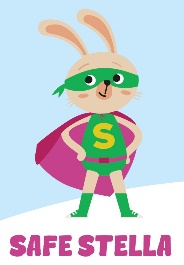 HomeworkClass teachers will send out information about this term’s homework.If you would prefer that your child does not receive homework, please send a letter to the class teacher to let him/her know.PTA/PCOur Parent, Teacher Association (PTA) and Parent Council (PC) meet on the first Thursday of every month.All parents/carers are welcome to join these meetings. Parent Council meetings begin at 6.30pm and the PTA meetings begin at 7.15pm.The agenda for this week’s Parent Council meeting is as follows:Apologies of absenceMinutes of previous meetingsHead Teacher’s reportFollow up on previous actionsUpdate on progress with contacting Motherwell Miners and Queen Elizabeth CourtPC and PTA websiteAction Planning – deciding on PC priorities for 23/24 reflecting on Parent Digital Survey resultsAOCBDate of next meetingChild Protection OfficerLadywell Primary’s Child Protection Officer is Sharron Winning, Head Teacher.If you have any child protection concerns you want raised, please contact me on 01698 522 719 or email NLWinningS1@northlan.org.ukDateClass/ClassesFriday 29th SeptP3Friday 3rd NovP6A and P6BFriday 17th NovP7a and P7BFriday 23rd Feb P5A and P5BFriday 1st MarchP4/3 and P4Friday 22nd MarchP2/3Friday 17th MayP2Friday 14th JuneP1 and P1/2